STUDY OF DRAINAGE SYSTEM PLANNING OF JALAN SIDODADI SUBDISTRICT SANGATTA UTARA KUTAI TIMUR REGENCYIrsyad13.11.1001.7311.309Jurusan Teknik SipilFakultas TeknikUniversitas 17 Agustus 1945 SamarindaABSTRACTSubdistrit Sangatta Utara, especially on Jl. Sidodadi is an area that is still flooded this is known based on actual circumstances actual in the field when entering the rainy season there is flooding at some point. This thesis aims to determine the existing channel discharge, calculate the debit of the plan flow with a 10 year re-timing, and calculate the drainage capacity (channel dimension) that can accommodate 10 year flood discharge plan. Limitations of the problems reviewed from the writing of this thesis is to analyze the rainfall plan, intensity of precipitation and concentration time, discharge planning analysis and capacity analysis drainage.The research method used is the method of data collection and analysis. The collection of primary data and secondary data, is the first step in this research. Then analyzed by Frequency Analysis method. This method analyzes two types of distributions: Log Person III distribution and Gumbel distributionThe value of rainfall used for the calculation of rainfall intensity is the value of rainfall Log Person Distribution III repeat period of 10 years. For rainfall intensity use Mononobe formula, and calculate drainage channel capacity (channel dimension) for 10 years prediction.The results of this study indicate that the flood that occurred due to drainage system that is not functioning properly. Due to the lack of channels and cleanliness of the channel is very bad and also not united all the parties involved in maintaining and maintaining the cleanliness of drainage. There are also some dimensions of the channel that are not sufficient to accommodate the flood discharge so it needs to be widening and deepening and re-planning of drainage network system Jl. Sidodadi Desa Sangatta Utara to produce a sustainable drainage system.Keywords: frequency analysis, mononobe, rational method, existing drainagePENGANTARPesatnya perekonomian Kabupaten Kutai Timur khususnya kota Sanggata sangat terasa pada beberapa tahun terakhir, dengan jumlah penduduk 83.625 jiwa pada tahun 2010 dan terus meningkat serta hanya terkonsetrasi di Sangatta menyebabkan beberapa masalah langsung dan tidak langsung. Masalah tidak langsung yang terjadi adalah adanya banjir yang terjadi hampir setiap tahun setiap musim penghujan. Tingginya curah hujan serta dimana Sangatta yang merupakan dataran rendah yang di pengaruhi oleh pasang surut air laut dan secara geografis di belah oleh sungai yang ketika hujan deras Sungai Sangatta tersebut meluap dan membanjiri beberapa wilayah di Sangatta dengan kedalaman banjir hampir 1 meter di beberapa ruas jalan. Banjir bukan hanya menyebabkan akses jalan dan pemukiman warga tergenang, tetapi juga merusak fasilitas pelayanan sosial ekonomi masyarakat dan prasarana publik. Kerugian semakin besar jika kegiatan ekonomi dan pemerintahan terganggu. Perlunya penanganan segera masalah banjir perlu disikapi secara serius oleh pemerintah terkait.Perencanaan sistem drainase yang baik dan berkelanjutan dapat mengurangi dan mengantisipasi banjir yang terjadi setiap musim penghujan. Pembuatan drainase dan perawatan secara berkala diperlukan pada beberapa titik rawan banjir seperti pada daerah penelitian di Jalan Sidodadi Kecamatan Sangatta Utara, Kabupaten Kutai Timur. Dari uraian tersebut di atas, maka penulis melakukan penelitian, dengan mengambil judul: “Study Perencanaan Sistem Drainase Jalan, Sangatta Utara Kabupaten Kutai Timur”CARA PENELITIAN DAN PEMBAHASANLokasi studi  yang dipilih adalah  pada Jl. Sidodadi Kec. Sangatta Utara dengan panjang penangan ruas drainase yang akan dikaji adalah 2.216 M.Saluran drainase Jalan Jl. Margo Santoso merupakan saluran utama yang menghubungkan saluran drainase ruas-ruas jalan lain disekitarnya menuju ke kanal. Adapun kondisi existing saluran dijelaskan sebagai berikut:Tabel 1.1 Sample  penelitian daerah kajianSumber : Survei Lapangan, 2017Dalam tugas akhir ini metode penelitian yang digunakan yaitu metode pengumpulan dan analisa data. Data yang digunakan adalah data tersier, kemudian data tersebut dianalisis berdasarkan analisis hidrologi dan analisis hidrolika kemudian di evaluasi berdasarkan nilai debit saluran eksisting dengan nilai debit saluran rencana.Pertama – tama dilakukan pengumpulan data, yaitu data primer dan data sekunder. Data primer didapat dengan cara peninjauan langsung di lapangan yaitu data   yang berhubungan   dengan   bentuk,   kondisi,   konstruksi,   arah   aliran   pada saluran  dan catcment area lokasi yang ditinjau pada Jalan Sidodadi Kecamatan Sangatta Utara.Data sekunder yang sifatnya menunjang dan melengkapi data primer diperoleh dari  Dinas  Pekerjaan  Umum  yaitu  peta  genangan  banjir  Kota  Sangatta,  titik-titik daerah genangan banjir Kota Sangatta, data curah hujan selama 10 tahun diperoleh  dariPT. KPC, peta Kota Sangatta diperoleh dari Kantor Bapeda Kota Sangatta.Langkah     berikutnya     menganalisis     data     sekunder     dan     data     primer berdasarkan analisis hidrologi dan analisis hidrolika kemudian mengevaluasi penampang saluran    berdasarkan    debit    saluran    eksisting    dengan    debit    saluran    rencana.Tabel 1.2 Curah Hujan Harian Rata –Rata tahun 2007 sampai denganTahun 2016 (10 tahun)Sumber : PT. Kaltim Prima Coal, 2017Setelah  mendapatkan  data  curah  hujan  kemudian,  data  diolah menggunakan analisa data perhitungan metode Gumbel dan perhitungan metode Log Person III pengolahan dengan menggunakan bantuan program Ms. Excel.Berdasarkan parameter data curah hujan di atas dapat diestimasi distribusi yang cocok dengan curah hujan tertentu. Adapun ketentuan dalam pemilihan distribuís dapat dilihat pada tabel di bawah ini.Tabel 1.3 Jenis SebaranSumber : Hasil Perhitungan, 2017Dari hasil perhitungan di atas yang memenuhi persyaratan adalah jenis sebaran Log Pearson III.Adapun dalam peneltian ini melakukan pengujian Smirnov Kolmologrov Uji ini ditetapkan untuk menguji simpangan dalam arah horizontal, Pengujian ini dilakukan untuk mengetahui simpangan horisontal terbesar antara sebaran teoritis dan sebaran empiris.Dari hasil pengujian di dapat hasil sebagai berikut dalam dilihat pada tabel:Tabel 1.4 Uji Smirnov Kolmogorov Metode Log Person Type III(Sumber : Hasil Perhitungan, 2017)Selain Smirnov Kolmologrov di lakukan juga pengujian Uji Chi Square / Uji Chi-Kuadrat, Uji ini ditetapkan untuk menguji simpangan dalam arah vertical, data pengujian dapat dilihat pada tabel. Menentukan hujan rencana untuk kala ulang T, curah hujan rencana dibutuhkan  untuk  menghitung  intensitas  curah  hujan  rancangan  yang  terjadi dalam kurun waktu 2,5,10, 25 dan 50 tahun. Hasil perhitungan dapat dilihat pada tabel berikut :Tabel 1.6 Rekapitulasi Hasil Perhitungan Hujan RancanganSumber : Hasil Perhitungan, 2017Luas tangkapan air (Catchment Area) adalah daerah pengaliran yang menerima curah hujan selama waktu tertentu (Intensitas Hujan) sehingga menimbulkan debit limpasan yang harus ditampung oleh saluran hingga mengalir ke ujung saluran (outlet).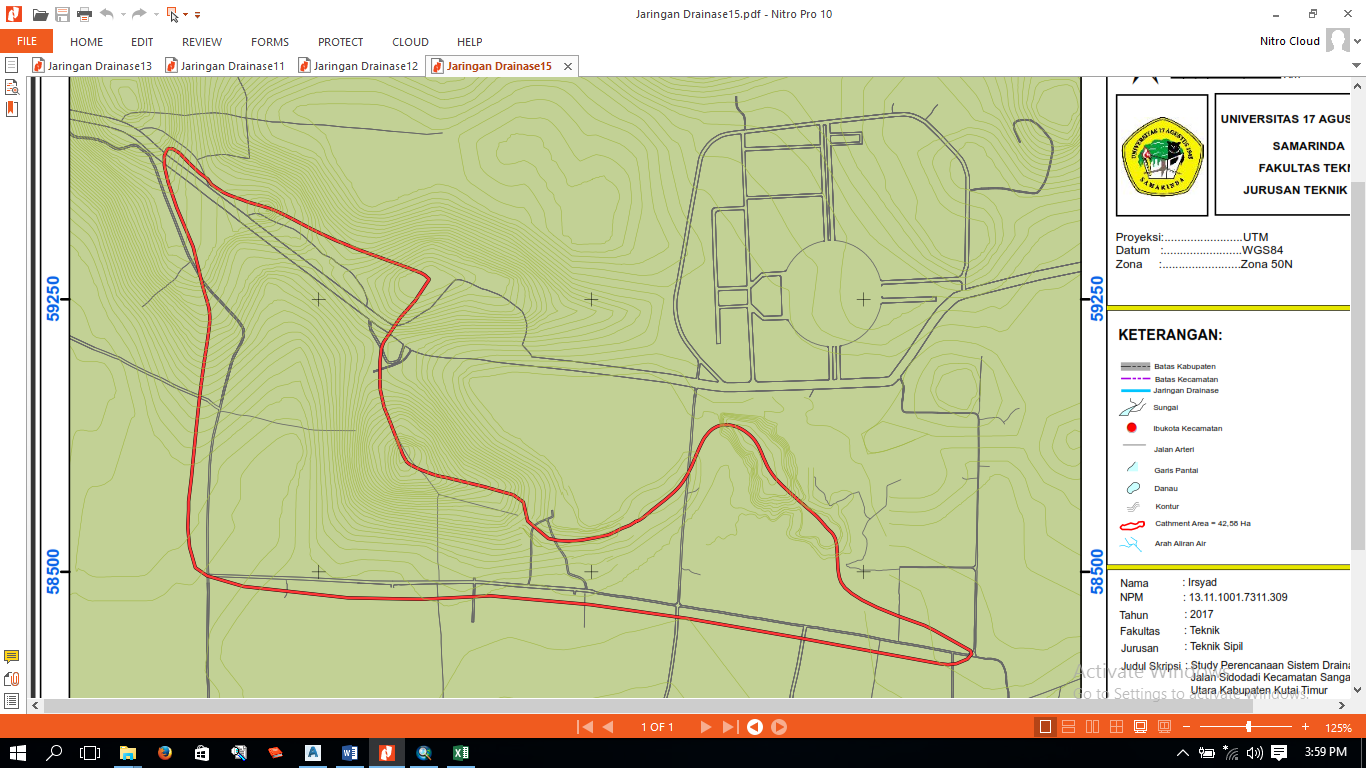 Gambar 1.1 Catchment AreaSumber : Dinas Pekerjaan Umum Kab. Kutai Timur, 2017. Area = 	A1 = 254302,887m2  	= 0, 2543  km2 = 25,43 haA2 = 171497,112m2 	= 0, 1714  km2 = 17,15 ha	Total luas area	 = A1 + A2 = 25,43 + 17,15 = 42,58 haLaju pertumbuhan penduduk dapat diperkirakan dengan menghitung pertumbuhan penduduk dari tahun - tahun sebelumnya, Untuk menghitung laju pertumbuhan penduduk digunakan persamaan:   Pn = Po (1+r) n data hasil perhitungan dapat dilihat pada tabel berikut :Tabel 1.7 Perkiraan Jumlah PendudukSumber: Hasil Perhitungan, 2017Waktu Konsentrasi (tc) adalah waktu yang diperlukan untuk mengalirkan air dari titik yang paling jauh menuju ke titik kontrol yang ditentukan di bagian hilir saluran seperti perhitungan pada tabel  berikut :Tabel 1.8 Perhitungan Waktu Konsentrasi (Tc) A1Sumber : Hasil Perhitungan, 2017Koefisien limpasan/pengaliran (C) adalah suatu koefisien yang menunjukkan perbandingan antara besarnya jumlah air yang dialirkan oleh suatu jenis permukaan tehadap jumlah air yang ada.Tabel 1.9 Perhitungan Koefisien Limpasan (C) A1Sumber : Hasil Perhitungan, 2017	Intensitas curah hujan adalah jumlah hujan yang dinyatakan dalam tinggi hujan (mm) tiap satu satuan waktu (jam).Tabel 1.10 Perhitungan Intensitas Curah Hujan ( I ) A1Sumber : Hasil Perhitungan, 2017Berdasarkan hasil perhitungan debit banjir rencana dengan menggunakan Metode rasional di peroleh debit banjir rencana kala ulang 10 tahun seperti berikut:Tabel 1.11 Total Debit Banjir Rencana Kala Ulang 10 Tahun Luas Area A1Sumber : Hasil Perhitungan, 2017Tabel 1.12 Total Debit Banjir Rencana Kala Ulang 10Sumber : Hasil Perhitungan, 2017Adapun hasil perhitungan kajian ulang debit banjir rencana (Qr) untuk kala ulang 10 tahun pada Jalan Sidodadi dapat dilihat pada tabel sebagai berikut :Tabel 1.13 Kapasitas Saluran Existing Dengan Debit Banjir Rencana 10 TahunSumber : Hasil Perhitungan, 2017Tabel 1.14 Debit Saluran ExistingSumber : Hasil Perhitungan, 2017Tabel 1.15 Kapasitas Saluran Rencana Dengan Debit Banjir Rencana 10 TahunSumber : Hasil Perhitungan, 2017Gambar  1.2 Dimensi Saluran RencanaKESIMPULAN DAN SARAN	Akhir dari penulisan tugas akhir yang berjudul Analisa Sistem Drainase Jalan Sidodadi Desa Sangatta Utara dapat ditarik kesimpulan sebagai berikut :Dimensi saluran yang ada (eksisting) berbentuk trapesium pada Jalan Sidodadi Desa Sangatta Utara dengan :Gambar  1.3 Dimensi saluran eksistingArea 1 Debit saluran eksisting	: 1,115 m3/dtkArea 2 Debit saluran eksisting	: 1,090 m3/dtkBerdasarkan perhitungan didapat debit banjir rencana kala ulang 10 tahun (Q10) di ambil kesimpulan :Area 1 : Dengan debit rencana kala ulang 10 tahun (Q10) = 2,361 m3/dtk lebih besar dari debit saluran eksisting sebesar 1,115 m3/dtk, maka pada 10 tahun mendatang saluran tidak mencukupi untuk menampung debit yang ada.Area 2 : Dengan debit rencana kala ulang 10 tahun (Q10) = 1,668 m3/dtk lebih besar dari debit saluran eksisting sebesar 1,090 m3/dtk, maka pada 10 tahun mendatang saluran tidak mencukupi untuk menampung debit yang ada.Kapasitas drainase untuk dapat menampung debit rencana kala ulang 10 tahun (Q10) pada A1 = 2,361 m3/dtk, dan pada A2 = 1,668 m3/dtk direncanakan dimensi saluran dengan bentuk persegi pada Jl. Sidodadi berdasarkan hasil perhitungan sebagai berikut :DAFTAR PUSTAKAChow, Ven Te. 1985. Hidrolika Saluran Terbuka. Jakarta: ERLANGGA.Saragi, Tiurma Elita. 2007. Tinjauan Manajemen Sistem Drainase Kota Pematang Siantar. Medan: Universitas Sumatera Utara. Soemarto, CD. 1993. Hidrologi Teknik. Jakarta: ERLANGGA.Soemitro,  Herman  Widodo.  1984.  Mekanika  Fluida  dan  Hidraulika.  Jakarta: ERLANGGA.Subarkah, Imam. 1978. Hidrologi untuk Perencanaan Bangunan Air. Bandung: Idea Dharma.Suripin. 2004. Sistem Drainase Perkotaan yang Berkelanjutan. Yogyakarta: ANDI Offset.Triatmojo, Bambang. 1995. Hidrolika II. Yogyakarta: BETA Offset. Wesli. 2008. Drainase Perkotaan. Yogyakarta: GRAHA ILMU.Soewarno,1991. HIDROLOGI – Pengukuran dan Pengolahan Data Aliran Sungai (Hidrometri), NOVA, Bandung.Soewarno,1995. Hidrologi – Aspek Metode Statistik Untuk Analisa Data Jilid 1, NOVA, Bandung.SNI, 2005. Tata Cara Perencanaan Sistem Plambing, Badan Standarisasi Nasional, Jakarta.Nama jalanNama jalanMenujuPanjangBentuk saluranDimensi  ( m )Dimensi  ( m )Dimensi  ( m )Nama jalanNama jalanMenuju( m )Bentuk saluranLebar BawahLebar AtasTinggiJl. Sidodadi, Sangatta Utara Jl. Sidodadi, Sangatta Utara Saluran A1 (Kanan)Kanal2126Trapesium11.81,5Saluran A2 (kiri)Kanal2106Trapesium11.81,5No.TahunCurah Hujan Harian Maksimum (mm)12007116,822008124,43200959420102595201167620121167201394820149892015201102016119NoJenis DistribusiSyaratHasil HitunganKesimpulan1GumbelCs ≤ 1,1396Ck ≤ 5,4002Cs = 1,398Ck = 5,552Tidak Memenuhi2Log Pearson IIICs ≠ 0Cs = 0,437MemenuhiMLog XiSntPXΔmaks11.7710.0909-1.48600.09510.00421.8260.1818-1.20020.14920.03331.9730.2727-0.43920.18140.09141.9910.3636-0.34560.35570.00852.0640.45450.03340.40520.04962.0670.54550.04880.57530.03072.0760.63640.09080.57930.05782.0950.72730.19050.63310.09492.3030.81821.26890.85540.037102.4130.90911.83870.97500.066No.Kala Ulang (tahun)Hujan Rancangan (mm)12123,90325166,120310183,793425198,919550206,530Uji Smirnov KolmogorofUji Smirnov KolmogorofInterpresi hasil jika ( ∆ max < ∆ kritis ) Interpresi hasil jika ( ∆ max < ∆ kritis ) Interpresi hasil jika ( ∆ max < ∆ kritis ) data yang digunakan dapat diterimadata yang digunakan dapat diterimadata yang digunakan dapat diterima∆ maksimum∆ maksimum0,094∆ Kritis∆ Kritis0,410HasilHasilDiterimaUji Chi SquareUji Chi SquareInterpresi hasil jika ( χ2 < χ Kritis  ) Interpresi hasil jika ( χ2 < χ Kritis  ) Interpresi hasil jika ( χ2 < χ Kritis  ) data yang digunakan dapat diterimadata yang digunakan dapat diterimadata yang digunakan dapat diterimaχ20,400χ Kritisχ Kritis3,841HasilHasilDiterimaLaju Pertumbuhan RT 22 dan RT 43aLaju Pertumbuhan RT 22 dan RT 43aLaju Pertumbuhan RT 22 dan RT 43aLaju Pertumbuhan RT 22 dan RT 43a4,237%NoPornPn13964,237%243024304,237%552935294,237%1080248024,237%252263522634,237%50180186180184,237%1001142617Sumber: Hasil Perhitungan, 2017Sumber: Hasil Perhitungan, 2017Sumber: Hasil Perhitungan, 2017Sumber: Hasil Perhitungan, 2017Sumber: Hasil Perhitungan, 2017Laju Pertumbuhan RT 43bLaju Pertumbuhan RT 43bLaju Pertumbuhan RT 43b2,890%NoPornPn13512,890%237223722,890%542834282,890%1057045702,890%251161511612,890%504827648272,890%10083360Tc = t1 + t2Tc = t1 + t2t1 = (2/3,3,28,L0,(nd/√S)0,167t1 = (2/3,3,28,L0,(nd/√S)0,167t2 = L/(60,V)t2 = L/(60,V)Diketahui =Diketahui =L saluran L saluran =2126mL (badan jalan)L (badan jalan)=8m=2%L (bahu jalan)L (bahu jalan)=1m=3%L0 (Panjang Limpasan)L0 (Panjang Limpasan)=1933m=1%V (kec, Aliran)V (kec, Aliran)=1,5m/dtkm/dtkm/dtkm/dtkKoef hambat badan jalan (nd)Koef hambat badan jalan (nd)=0,013Koef hambat bahu jalan (nd)Koef hambat bahu jalan (nd)=0,2Koef hambat pemukiman (nd)Koef hambat pemukiman (nd)=0,2t1 jalan =(2/3.3,28.L0.(nd/√S)0,167=1,083mntt1 bahu =(2/3.3,28,L0.(nd/√S)0,167=1,167mntt1 pemukiman =t1 pemukiman =(2/3.3,28,L0.(nd/√S)0,167=4,527mntt1 = t1 jalan + t1 bahu + t1 pemukimant1 = t1 jalan + t1 bahu + t1 pemukiman=6,777mnt=0,113jamt2 = L/(60,V)t2 = L/(60,V)=23,622mnt=0,394jamTc = t1 + t2Tc = t1 + t2=30,399mnt=0,507jamNoSub DasKoefisien Pengaliran (c)Koefisien Pengaliran (c)Koefisien Pengaliran (c)Luasan (A) (km2)C komulatifAtotal (km2)Ctotal1Saluran Jalan Badan Jalan (C1)0,40,0170.0068030.2730.3085SidodadiA1Bahu Jalan (C2)0,60,002130.0012760.2730.3085Perumahan (C3)0,30,254300.076290.2730.3085Diketahui   =Diketahui   =Diketahui   =R=Curah hujan (mm)Curah hujan (mm)tc=Waktu konsentrasi (Jam)Waktu konsentrasi (Jam)Waktu konsentrasi (Jam)I=Intensitas hujan selama waktu konsentrasi (mm/jam)Intensitas hujan selama waktu konsentrasi (mm/jam)Intensitas hujan selama waktu konsentrasi (mm/jam)R=183,793MmMmtc=0,507JamJamI=100,258mm/jammm/jamKala ulang 10 tahunKala ulang 10 tahunC = (C1.A1)+…+(Cn.An)/(A1+…+An)C = (C1.A1)+…+(Cn.An)/(A1+…+An)0,309I = R24/24(24/tc)2/3100,258mm/jmA (Luas)0,273km2Qbanjir 1 =0,278.C.I.A2,352m3/dtkPn =dari data2263orgkeb air =dari data135l/org/hrkeb air terbuang (a')=90%.keb air121,5l/org/hrkeb air maximum(a) =1,25 x (90%.keb air)151,875l/org/hrjumlah air buangan max(b)=1,25 x (90%.keb air)/24136,6875l/org/hrjlh air buangan rata2 max(qm) =b/245,695313I/org/jmfaktor puncak (P) =1,5+(2,5/qm)2,547566l/org/jmQ peak =P.Qm.Pn32829,03l/jm9,119175l/dtQ peak =0,009119m3/dtkQbanjir 1 + Q peak =2,361m3/dtkNoSaluranCI (mm/jam)A (km2)Qah (m3/dt)1Saluran Jalan Sidodadi (A1)Kala Ulang 2 Tahun0,30967,5880,2731,586Kala Ulang 5 Tahun0,30990,6180,2732,128Kala Ulang 10 Tahun0,309100,2580,2732,361Kala Ulang 25 Tahun0,309108,5090,2732,5542Saluran Jalan Sidodadi (A2)Kala Ulang 5 Tahun0,31267.9300.1901.124Kala Ulang 5 Tahun0,31291.0770.1901.507Kala Ulang 10 Tahun0,312100.7660.1901.668Kala Ulang 25 Tahun0,312109.0580.1901.807B =Lebar Dasar SaluranA=Luas penampang (m2)b=Lebar Atas SaluranL=Panjang penangananm=Kemiringan dinding SaluranKemiringan dinding SaluranP=Keliling Basah (m)H=Tinggi saluranTinggi saluranR=Jari - Jari Hidrolis (m)h=Tinggi saluran penampang basahV=Kecepatan rata-rata aliran (m/det)S=Kemiringan dasar saluranT=Lebar puncak saluran (m)V=kecepatan rata-rata aliran (m/det)kecepatan rata-rata aliran (m/det)Q=Debit pengaliran (m3/det)w=Tinggi jagaann=koefisien kekasaran Manning (Tabel 2.6 Nilai Koefesien Kekasaran Manning)koefisien kekasaran Manning (Tabel 2.6 Nilai Koefesien Kekasaran Manning)koefisien kekasaran Manning (Tabel 2.6 Nilai Koefesien Kekasaran Manning)koefisien kekasaran Manning (Tabel 2.6 Nilai Koefesien Kekasaran Manning)koefisien kekasaran Manning (Tabel 2.6 Nilai Koefesien Kekasaran Manning)koefisien kekasaran Manning (Tabel 2.6 Nilai Koefesien Kekasaran Manning)Saluran (jln)Dimensi Saluran Existing (Trapesium)Dimensi Saluran Existing (Trapesium)Dimensi Saluran Existing (Trapesium)Dimensi Saluran Existing (Trapesium)Dimensi Saluran Existing (Trapesium)Dimensi Saluran Existing (Trapesium)Dimensi Saluran Existing (Trapesium)Dimensi Saluran Existing (Trapesium)Dimensi Saluran Existing (Trapesium)Dimensi Saluran Existing (Trapesium)Dimensi Saluran Existing (Trapesium)Dimensi Saluran Existing (Trapesium)Dimensi Saluran Existing (Trapesium)Saluran (jln)BbHhmLAPRnSVQ Saluran (jln)(m)(m)(m)(m)(m)(m)(m2)(m)(m)n(m)(m/dtk)(m3/dt)Jln SidodadiArea A11.001.801.50.900.521261.313.01240.4330.0220.001080.8541.115Area A21.001.801.50.900.521061.313.01240.4330.0220.001030.8351.090Debit Saluran Existing (Trapesium)Debit rancangan (m3/dt)KeteranganQ (m3/dt)TahunKeteranganQ (m3/dt)10101.115082.361TIDAK CUKUP1.090141.668TIDAK CUKUPSaluranDimensi Rencana (Persegi)Dimensi Rencana (Persegi)Dimensi Rencana (Persegi)Dimensi Rencana (Persegi)Dimensi Rencana (Persegi)Dimensi Rencana (Persegi)Dimensi Rencana (Persegi)Dimensi Rencana (Persegi)Dimensi Rencana (Persegi)Dimensi Rencana (Persegi)Dimensi Rencana (Persegi)QrencanaKet.SaluranB (m)h (m)L(m)A (m2)P (m)R (m)nBeda tinggi ∆H (m)SVQ (m3/dt)Q10 (m3/dt)Ket.Jalan SidodadiArea A11,71,021261,703,70,4590,0122,2920,001081,6292,7702,361CukupArea A21,71,021061,703,70,4590,0122,1700,001031,5932,7081,668Cukup